ПОСТАНОВЛЕНИЕ						     КАРАР       26.06.2023	                                                                      № 892О внесении изменений в постановление Исполнительного комитета Камско-Устьинского муниципального района Республики Татарстан от 20.10.2021 № 950 «Об утверждении муниципальной программы «Реализация государственной национальной политики в Камско-Устьинском муниципальном районе Республики Татарстан на 2021-2025 годы»Руководствуясь постановлением Кабинета Министров Республики Татарстан от 29.08.2022 № 925 «О внесении изменений в государственную программу «Реализация государственной национальной политики в Республике Татарстан на 2014–2025 годы», утвержденную постановлением Кабинета Министров Республики Татарстан от 18.12.2013 №1006 «Об утверждении государственной программы «Реализация государственной национальной политики в Республике Татарстан на 2014–2025 годы» Исполнительный комитет Камско-Устьинского муниципального района Республики Татарстан ПОСТАНОВЛЯЕТ:Внести в постановление Исполнительного комитета Камско-Устьинского муниципального района Республики Татарстан от 20.10.2021 № 950 «Об утверждении муниципальной программы «Реализация государственной национальной политики в Камско-Устьинском муниципальном районе Республики Татарстан на 2021-2025 годы» (далее – Постановление) следующие изменения: 1.1.	Муниципальную Программу «Реализация государственной национальной политики в Камско-Устьинском муниципальном районе на 
2021-2025 годы» изложить в новой редакции согласно приложению № 1 к настоящему постановлению.Контроль исполнения настоящего постановления возложить на заместителя руководителя Исполнительного комитета Камско-Устьинского муниципального района (по социальному развитию) Сороковнину Е.В.      Руководитель                                                                               Р.М. ЗагидуллинПриложение № 1 к постановлениюИсполнительного комитета Камско-Устьинскогомуниципального района от 26.06.2023  № 892Муниципальная программа«Реализация государственной национальной политикив Камско-Устьинском муниципальном районе на 2021-2025 годы» Паспорт программыОбщая характеристика сферы реализации Программы, в том числе проблемы, на решение которых она направленаСостояние межнациональных отношений в Камско-Устьинском муниципальном районе характеризуется стабильностью, мирным взаимодействием и сотрудничеством представителей различных этнических групп и конфессий. Межнациональные и межконфессиональные отношения, основанные на взаимоуважении и доверии, закрепились в Камско-Устьинском муниципальном районе в виде прогрессивных тенденций и являются предметом особой заботы органов муниципальной власти во взаимодействии с общественными этнокультурными объединениями и иными институтами гражданского общества.Особенностью Камско-Устьинского муниципального района являются полиэтничность и поликонфессиональность населения, развитие которых характеризуется тесным этнокультурным взаимовлиянием и взаимопроникновением традиций представителей, проживающих на территории современного Татарстана народов. Наш район интересен с точки зрения уникального этнического состава населения, что накладывает свой отпечаток на развитие культуры, народных традиций. По итогам переписи 2010 года население района составляет 16898 чел.: татар- 54,7%, русских-42,3%, других – 3% (чуваши, мордва, армяне и др).Традиции добрососедства, сложившиеся в Камско-Устьинском муниципальном районе в течение длительного совместного проживания представителей различных культур и религий, сохраняются и в настоящее время.В районе проводится целенаправленная работа по развитию поликультурной модели образования и формированию общероссийской гражданской идентичности; воспитанию молодого поколения в духе уважения к культуре, языку, традициям и обычаям представителей народов, проживающих в Камско-Устьинском муниципальном районе; повышению роли гуманитарного направления в процессе образования, разработке учебных программ по изучению многовекового опыта взаимодействия народов Российской Федерации; созданию правовых и материальных условий для развития в республике системы образования и воспитания на национальных языках.В то же время недостаточно организовано правовое просвещение мигрантов, работа по их социально-культурной адаптации и интеграции в обществе, имеет место низкий уровень межкультурного общения и доверия между принимающим сообществом и мигрантами.Важной задачей является повышение квалификации и компетентности кадров системы управления, учреждений образования, культуры, молодежной политики и средств массовой информации в вопросах этнокультурного развития, межнациональных и межконфессиональных отношений.Не всегда гармонично формируется этническое и религиозное самосознание. В ряде случаев религиозная составляющая нивелирует исторически сложившуюся этнокультурную специфику народов. Наблюдается проникновение нетрадиционных для республики и Камско-Устьинского муниципального района религиозных течений.В настоящее время с учетом реального состояния и перспектив развития национальных отношений перед Камско-Устьинском муниципальном районом, как и перед Республикой Татарстан в целом стоят новые задачи, решение которых требует современных концептуальных подходов.Выработке этих подходов призвана способствовать реализация в Камско- Устьинском муниципальном районе Стратегии государственной национальной политики Российской Федерации на период до 2025 года, утвержденной Указом Президента Российской Федерации от 19 декабря 2012 года № 1666 «О Стратегии государственной национальной политики Российской Федерации на период до 2025 года».На объединение усилий органов федеральной и региональной власти в данной области направлена реализация Соглашения между Министерством регионального развития Российской Федерации и Республикой Татарстан о сотрудничестве в сфере осуществления государственной национальной политики.Указом Президента Республики Татарстан от 26 июля 2013 года № УП-695 в Концепции государственной национальной политики в Республике Татарстан, изложенной в новой редакции, определены приоритетные вопросы в данной области на современном этапе.Указанные вопросы решаются программно-целевым методом через реализацию государственных и муниципальных программ.В частности, вопросы сохранения в Камско-Устьинском муниципальном районе национальных языков находят свое отражение в муниципальной программе«Сохранение, изучение и развитие государственных языков Республики Татарстан и других языков в Республике Татарстан на 2015 – 2020 годы».Мероприятия, направленные на сохранение национальной идентичности татарского народа, реализуются в соответствии с государственной программой Республики Татарстан «Сохранение национальной идентичности татарского народа (2014 – 2016 годы)», утвержденной постановлением Кабинета Министров Республики Татарстан от 21.10.2013 № 785 «Об утверждении государственной программы Республики Татарстан «Сохранение национальной идентичности татарского народа (2014 – 2016 годы)».Меры по противодействию экстремизму и терроризму осуществляются в рамках подпрограммы «Профилактика терроризма и экстремизма в Республике Татарстан на 2014 – 2025 годы» государственной программы «Обеспечение общественного порядка и противодействие преступности в Республике Татарстан на 2014 –	2025 годы», утвержденной постановлением Кабинета Министров Республики Татарстан от 16.10.2013 № 764 «Об утверждении государственной программы «Обеспечение общественного порядка и противодействие преступности в Республике Татарстан на 2014 – 2025 годы».Настоящая Программа призвана содействовать удовлетворению этнокультурных потребностей граждан на основе сложившихся многовековых традиций взаимоуважения и добрососедства. Программа позволит преодолеть новые проблемы в сфере межэтнических отношений, сохранить и улучшить этнокультурное развитие многонационального народа Камско-Устьинского муниципального района.Цели, задачи, сроки (этапы) и показатели (индикаторы) достижения целей и решения задач ПрограммыЦели и задачи Программы обусловлены приоритетными направлениями, которые определены Стратегией государственной национальной политики Российской Федерации на период до 2025 года, утвержденной Указом Президента Российской Федерации от 19 декабря 2012 года № 1666 «О Стратегии государственной национальной политики Российской Федерации на период до 2025 года», и Концепцией государственной национальной политики в Республике Татарстан, утвержденной Указом Президента Республики Татарстан от 26 июля 2013 года № УП-695 «О Концепции государственной национальной политики в Республике Татарстан», федеральными законами, законами Республики Татарстан и иными нормативными правовыми актами, затрагивающими сферу государственной национальной политики в Республике Татарстан.Цели Программы – реализация государственной национальной политики в Камско-Устьинском муниципальном районе, цивилизованное развитие представителей народов, проживающих на территории Камско-Устьинского муниципального района, сохранение межэтнического и межконфессионального мира и согласия, упрочение общероссийской гражданской идентичности (российской нации), успешная социокультурная адаптация и интеграция мигрантов.Достижение поставленных целей предполагает реализацию следующих задач:Совершенствование взаимодействия муниципальных органов с институтами гражданского общества в сфере государственной национальной политики в Камско- Устьинском муниципальном районе;Содействие укреплению общероссийской гражданской идентичности, создание условий и поддержка межэтнического и межконфессионального мира и согласия, социокультурная адаптация и интеграция мигрантов;Создание условий для этнокультурного развития народов, проживающих в Камско-Устьинском муниципальном районе;Научно-образовательное и информационное обеспечение реализации государственной национальной политики в Камско-Устьинском муниципальном районе.Срок реализации Программы: 2021 – 2025 годы.Предусмотрено продолжение реализации мероприятий в сфере государственной национальной политики, посвященных:содействию адаптации и интеграции мигрантов;выполнению мероприятий и инициатив, направленных на этнокультурное развитие народов, проживающих на территории Камско-Устьинского муниципального района;созданию и сопровождению системы мониторинга состояния межнациональных отношений и раннего предупреждения межнациональных конфликтов;реализации образовательных мероприятий, направленных на распространение знаний о народах России;повышению квалификации государственных гражданских и муниципальных служащих, в компетенции которых находятся вопросы в сфере общегражданского единства и гармонизации межнациональных отношений.Для оценки эффективности Программы используются целевые индикаторы Программы и показатели результативности ее реализации.Целевые индикаторы Программы и показатели результативности реализации Программы представлены в приложении № 1 к Программе.Достижение к 2025 году значений целевых индикаторов и показателей, предусмотренных приложением № 1 к Программе, будет свидетельствовать об успешной реализации Программы.Обоснование ресурсного обеспечения ПрограммыФинансирование мероприятий Программы будет осуществляться за счет средств бюджета Камско-Устьинского муниципального района.Программой предусмотрена возможность привлечения внебюджетных средств (средств предпринимателей, спонсоров).Объем финансирования Программы составляет 2 млн.рублей за счет средств бюджета Камско-Устьинского муниципального района, в том числе:в 2021 г. –  0,5 млн.рублей;в 2022 г. –	0,5 млн.рублей;в 2023 г. –	0,5 млн.рублей;в 2024 г. –	0,5 млн.рублей;в 2025 г. -	0.5 млн.рублей.Примечание: объемы финансирования носят прогнозный характер и подлежат ежегодной корректировке с учетом возможностей бюджета Камско-Устьинского муниципального района.Механизм реализации ПрограммыВ ходе реализации мероприятий Программы муниципальный заказчик - Исполнительный комитет Камско-Устьинского муниципального района обеспечивает взаимодействие основных исполнителей, контроль за ходом реализации мероприятий и эффективным использованием средств исполнителями.Организации, участвующие в реализации Программы, представляют в отдел культуры информацию о ее выполнении ежеквартально, до 10 числа месяца, следующего за отчетным кварталом.Описание социально-экономической эффективности ПрограммыОсновные результаты в этнокультурной сфере выражаются, как правило, в отложенном по времени социальном эффекте, в частности, в росте толерантности и уважения к культуре, языку и традициям представителей разных народов, позитивном изменении ценностных ориентаций и норм поведения людей, развитии единого этнокультурного пространства как важного фактора устойчивого развитии Камско-Устьинского муниципального района.Социально-экономический эффект от реализации Программы заключается в сохранении социальной стабильности, межэтнического и межконфессионального мира и согласия, этнокультурной самобытности и удовлетворении социально- культурных потребностей представителей народов, проживающих в Камско- Устьинском муниципальном районе, и выражается:в улучшении этнокультурного и социального самочувствия;в укреплении региональной и общероссийской гражданской идентичности; в росте эффективности использования этнокультурного потенциала;в предотвращении межнациональных и межрелигиозных конфликтов; в росте инвестиционной и туристической привлекательности региона;в реализации системы мер, направленных на совершенствование социальной и культурной адаптации и интеграции мигрантов.Реализация Программы позволит объединить усилия государственных органов власти, институтов гражданского и научно-экспертного сообщества в вопросах упрочения российского общегражданского самосознания и духовной общности Многонационального народа Камско-Устьинского муниципального района Республики Татарстан.Приложение № 1 к программе «Реализация государственной национальной политики в Камско-Устьинском муниципальном районена 2021 - 2025 годы»ЦЕЛЕВЫЕ ИНДИКАТОРЫ И ПОКАЗАТЕЛИРЕЗУЛЬТАТИВНОСТИ РЕАЛИЗАЦИИ МУНИЦИПАЛЬНОЙ ПРОГРАММЫ «РЕАЛИЗАЦИЯ ГОСУДАРСТВЕННОЙ НАЦИОНАЛЬНОЙ ПОЛИТИКИВ КАМСКО-УСТЬИНСКОМ МУНИЦИПАЛЬНОМ РАЙОНЕ НА 2021 – 2025 годы»ИСПОЛнительный комитет                           КАМСКО-УСТЬИНСКОГОМУНИЦИПАЛЬНОГО  РАЙОНАРЕСПУБЛИКИ ТАТАРСТАН ул. Калинина, д.31, пгт. Камское Устье, 422820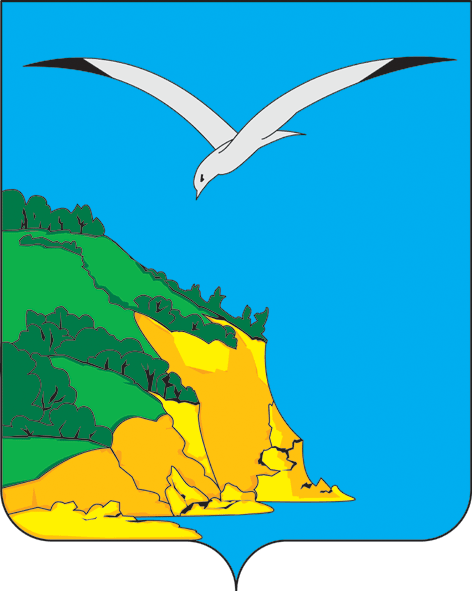 ТАТАРСТАН  РЕСПУБЛИКАСЫКАМА ТАМАГЫ  МУНИЦИПАЛЬ РАЙОНЫ  БАШКАРМА КОМИТЕТЫКалинин урамы, 31 йорт,                                 штп. Кама Тамагы, 422820тел.: (884377) 2-18-85, факс: 2-20-70,  e-mail: Kamuste.Ispolkom@tatar.ru, http://kamskoye-ustye.tatarstan.ru.тел.: (884377) 2-18-85, факс: 2-20-70,  e-mail: Kamuste.Ispolkom@tatar.ru, http://kamskoye-ustye.tatarstan.ru.тел.: (884377) 2-18-85, факс: 2-20-70,  e-mail: Kamuste.Ispolkom@tatar.ru, http://kamskoye-ustye.tatarstan.ru.Наименование про- граммыМуниципальная программа «Реализация государственной национальной политики в Камско-Устьинском муниципальном районе на 2021-2025 годы» (далее – Программа)Муниципальный заказчик ПрограммыИсполнительный комитет Камско-Устьинского муниципального районаОсновныеразработчики ПрограммыОтдел культуры исполнительного комитета Камско-Устьинского муниципального районаЦели и задачи ПрограммыЦели Программы – реализация государственной национальной политики в Камско-Устьинском муниципальном районе, цивилизованное развитие представителей народов, проживающих на территории Камско-Устьинского муниципального района, сохранение межэтнического и межконфессионального мира и согласия, упрочение общероссийской гражданской идентичности (российской нации), успешная социокультурная адаптация и интеграция мигрантов.Задачи Программы:Совершенствование взаимодействия муниципальных органов с институтами гражданского общества в сфере государственной национальной политики в Камско-Устьинском муниципальном районе;Содействие укреплению общероссийской гражданской идентичности, поддержка межэтнического и межконфессионального мира и согласия, создание условий для социокультурной адаптации и интеграции мигрантов;Создание условий для этнокультурного развития народов, проживающих в Камско-Устьинскоммуниципальном районе;4. Научно-образовательное и информационное обеспечение реализации государственной национальной политики в Камско-Устьинском муниципальном районеВажнейшие целевые индикаторы ипоказатели ПрограммыДоля жителей района, положительно оценивающих состояние межэтнических отношений в Камско- Устьинском муниципальном районе;уровень толерантного отношения к представителям другой национальности;численность участников мероприятий, направленных на этнокультурное развитие народов России и поддержку языкового многообразия;доля жителей района, положительно оценивающих состояние межконфессиональных отношений в Камско-Устьинском муниципальном районе;доля жителей района, удовлетворенных реализацией своих этнокультурных потребностей;число программ по сохранению гражданскогоединства и гармонизации межэтнических отношений в муниципальном образовании.Сроки и этапыреализации Программы2021 – 2025 годыОбъемы и источники финансирования ПрограммыОбъем финансирования Программы составляет 2 млн.рублей за счет средств бюджета Камско- Устьинского муниципального района, в том числе:в 2021 г. – 500 т.рублей;в 2022 г. – 500 т.рублей; в 2023 г. – 500 т. рублей; в 2024 г. – 500 т.рублей;в 2025 г. – 500 т.рублей.Примечание: объемы финансирования носят прогнозный характер и подлежат ежегодной корректировке с учетом возможностей бюджета Камско-Устьинского муниципального районаОжидаемые конечные результаты реализации Программы ипоказатели социально- экономической эффективностиДоля жителей района, положительно оценивающих состояние межэтнических отношений в Камско- Устьинском муниципальном районе, составит в 2025 г. 76%.Доля жителей района, положительно оценивающих состояние межконфессиональных отношений вКамско-Устьинском муниципальном районе, составит в 2025 г. 70%.Доля жителей района, удовлетворенных реализацией своих этнокультурных потребностей, составит в 2025 г. 69,2%.Социально-экономическая эффективность от реализации Программы заключается в сохранении социальной стабильности, межэтнического и межконфессионального мира и согласия, этнокультурной самобытности и удовлетворении социально-культурных потребностей представителей народов, проживающих в Камско-Устьинском муниципальном районе, и выражается:в улучшении этнокультурного и социального самочувствия;в укреплении региональной и общероссийской гражданской идентичности;в росте эффективности использования этнокультурного потенциала;в предотвращении межнациональных и межрелигиозных конфликтов;в росте инвестиционной и туристической привлекательности региона;в реализации системы	мер, направленных на совершенствование социальной и культурнойадаптации и интеграции мигрантовНаименования мероприятийИсполнителиСроки реализацииИндикаторы оценки конечных результатов, единицы измеренияЗначения индикаторовЗначения индикаторовЗначения индикаторовЗначения индикаторовЗначения индикаторовЗначения индикаторовОбъем финансирования с указанием источника,  рублейОбъем финансирования с указанием источника,  рублейОбъем финансирования с указанием источника,  рублейОбъем финансирования с указанием источника,  рублейОбъем финансирования с указанием источника,  рублейОбъем финансирования с указанием источника,  рублейОбъем финансирования с указанием источника,  рублейОбъем финансирования с указанием источника,  рублейОбъем финансирования с указанием источника,  рублейОбъем финансирования с указанием источника,  рублейОбъем финансирования с указанием источника,  рублейНаименования мероприятийИсполнителиСроки реализацииИндикаторы оценки конечных результатов, единицы измерения2020 (предыдущий показатель)202120222023202420252020 2021202120222022202220232023202420242025123456789101112121313131414151516Цель - реализация государственной национальной политики в Камско-Устьинском муниципальном районе Республики Татарстан, цивилизованное развитие представителей народов, проживающих на территории Камско-Устьинского муниципального района Республики Татарстан, сохранение межэтнического и межконфессионального мира и согласия, упрочение общероссийской гражданской идентичности, успешная социальная и культурная  адаптация, и интеграция мигрантовЦель - реализация государственной национальной политики в Камско-Устьинском муниципальном районе Республики Татарстан, цивилизованное развитие представителей народов, проживающих на территории Камско-Устьинского муниципального района Республики Татарстан, сохранение межэтнического и межконфессионального мира и согласия, упрочение общероссийской гражданской идентичности, успешная социальная и культурная  адаптация, и интеграция мигрантовЦель - реализация государственной национальной политики в Камско-Устьинском муниципальном районе Республики Татарстан, цивилизованное развитие представителей народов, проживающих на территории Камско-Устьинского муниципального района Республики Татарстан, сохранение межэтнического и межконфессионального мира и согласия, упрочение общероссийской гражданской идентичности, успешная социальная и культурная  адаптация, и интеграция мигрантовЦель - реализация государственной национальной политики в Камско-Устьинском муниципальном районе Республики Татарстан, цивилизованное развитие представителей народов, проживающих на территории Камско-Устьинского муниципального района Республики Татарстан, сохранение межэтнического и межконфессионального мира и согласия, упрочение общероссийской гражданской идентичности, успешная социальная и культурная  адаптация, и интеграция мигрантовЦель - реализация государственной национальной политики в Камско-Устьинском муниципальном районе Республики Татарстан, цивилизованное развитие представителей народов, проживающих на территории Камско-Устьинского муниципального района Республики Татарстан, сохранение межэтнического и межконфессионального мира и согласия, упрочение общероссийской гражданской идентичности, успешная социальная и культурная  адаптация, и интеграция мигрантовЦель - реализация государственной национальной политики в Камско-Устьинском муниципальном районе Республики Татарстан, цивилизованное развитие представителей народов, проживающих на территории Камско-Устьинского муниципального района Республики Татарстан, сохранение межэтнического и межконфессионального мира и согласия, упрочение общероссийской гражданской идентичности, успешная социальная и культурная  адаптация, и интеграция мигрантовЦель - реализация государственной национальной политики в Камско-Устьинском муниципальном районе Республики Татарстан, цивилизованное развитие представителей народов, проживающих на территории Камско-Устьинского муниципального района Республики Татарстан, сохранение межэтнического и межконфессионального мира и согласия, упрочение общероссийской гражданской идентичности, успешная социальная и культурная  адаптация, и интеграция мигрантовЦель - реализация государственной национальной политики в Камско-Устьинском муниципальном районе Республики Татарстан, цивилизованное развитие представителей народов, проживающих на территории Камско-Устьинского муниципального района Республики Татарстан, сохранение межэтнического и межконфессионального мира и согласия, упрочение общероссийской гражданской идентичности, успешная социальная и культурная  адаптация, и интеграция мигрантовЦель - реализация государственной национальной политики в Камско-Устьинском муниципальном районе Республики Татарстан, цивилизованное развитие представителей народов, проживающих на территории Камско-Устьинского муниципального района Республики Татарстан, сохранение межэтнического и межконфессионального мира и согласия, упрочение общероссийской гражданской идентичности, успешная социальная и культурная  адаптация, и интеграция мигрантовЦель - реализация государственной национальной политики в Камско-Устьинском муниципальном районе Республики Татарстан, цивилизованное развитие представителей народов, проживающих на территории Камско-Устьинского муниципального района Республики Татарстан, сохранение межэтнического и межконфессионального мира и согласия, упрочение общероссийской гражданской идентичности, успешная социальная и культурная  адаптация, и интеграция мигрантовЦель - реализация государственной национальной политики в Камско-Устьинском муниципальном районе Республики Татарстан, цивилизованное развитие представителей народов, проживающих на территории Камско-Устьинского муниципального района Республики Татарстан, сохранение межэтнического и межконфессионального мира и согласия, упрочение общероссийской гражданской идентичности, успешная социальная и культурная  адаптация, и интеграция мигрантовЦель - реализация государственной национальной политики в Камско-Устьинском муниципальном районе Республики Татарстан, цивилизованное развитие представителей народов, проживающих на территории Камско-Устьинского муниципального района Республики Татарстан, сохранение межэтнического и межконфессионального мира и согласия, упрочение общероссийской гражданской идентичности, успешная социальная и культурная  адаптация, и интеграция мигрантовЦель - реализация государственной национальной политики в Камско-Устьинском муниципальном районе Республики Татарстан, цивилизованное развитие представителей народов, проживающих на территории Камско-Устьинского муниципального района Республики Татарстан, сохранение межэтнического и межконфессионального мира и согласия, упрочение общероссийской гражданской идентичности, успешная социальная и культурная  адаптация, и интеграция мигрантовЦель - реализация государственной национальной политики в Камско-Устьинском муниципальном районе Республики Татарстан, цивилизованное развитие представителей народов, проживающих на территории Камско-Устьинского муниципального района Республики Татарстан, сохранение межэтнического и межконфессионального мира и согласия, упрочение общероссийской гражданской идентичности, успешная социальная и культурная  адаптация, и интеграция мигрантовЦель - реализация государственной национальной политики в Камско-Устьинском муниципальном районе Республики Татарстан, цивилизованное развитие представителей народов, проживающих на территории Камско-Устьинского муниципального района Республики Татарстан, сохранение межэтнического и межконфессионального мира и согласия, упрочение общероссийской гражданской идентичности, успешная социальная и культурная  адаптация, и интеграция мигрантовЦель - реализация государственной национальной политики в Камско-Устьинском муниципальном районе Республики Татарстан, цивилизованное развитие представителей народов, проживающих на территории Камско-Устьинского муниципального района Республики Татарстан, сохранение межэтнического и межконфессионального мира и согласия, упрочение общероссийской гражданской идентичности, успешная социальная и культурная  адаптация, и интеграция мигрантовЦель - реализация государственной национальной политики в Камско-Устьинском муниципальном районе Республики Татарстан, цивилизованное развитие представителей народов, проживающих на территории Камско-Устьинского муниципального района Республики Татарстан, сохранение межэтнического и межконфессионального мира и согласия, упрочение общероссийской гражданской идентичности, успешная социальная и культурная  адаптация, и интеграция мигрантовЦель - реализация государственной национальной политики в Камско-Устьинском муниципальном районе Республики Татарстан, цивилизованное развитие представителей народов, проживающих на территории Камско-Устьинского муниципального района Республики Татарстан, сохранение межэтнического и межконфессионального мира и согласия, упрочение общероссийской гражданской идентичности, успешная социальная и культурная  адаптация, и интеграция мигрантовЦель - реализация государственной национальной политики в Камско-Устьинском муниципальном районе Республики Татарстан, цивилизованное развитие представителей народов, проживающих на территории Камско-Устьинского муниципального района Республики Татарстан, сохранение межэтнического и межконфессионального мира и согласия, упрочение общероссийской гражданской идентичности, успешная социальная и культурная  адаптация, и интеграция мигрантовЦель - реализация государственной национальной политики в Камско-Устьинском муниципальном районе Республики Татарстан, цивилизованное развитие представителей народов, проживающих на территории Камско-Устьинского муниципального района Республики Татарстан, сохранение межэтнического и межконфессионального мира и согласия, упрочение общероссийской гражданской идентичности, успешная социальная и культурная  адаптация, и интеграция мигрантовЦель - реализация государственной национальной политики в Камско-Устьинском муниципальном районе Республики Татарстан, цивилизованное развитие представителей народов, проживающих на территории Камско-Устьинского муниципального района Республики Татарстан, сохранение межэтнического и межконфессионального мира и согласия, упрочение общероссийской гражданской идентичности, успешная социальная и культурная  адаптация, и интеграция мигрантовУвеличение доли жителей Камско-Устьинского муниципального  района Республики Татарстан, положительно оценивающих состояние межэтнических отношений в районе72,873,473,77474,576Увеличение доли жителей Камско-Устьинского муниципального  района Республики Татарстан, положительно оценивающих состояние межконфессиональных отношений в районе6868,56969,369,670Увеличение доли жителей Камско-Устьинского муниципального  района Республики Татарстан, удовлетворенных реализацией своих этнокультурных потребностей6868,468,768,969,069,2Наименование  задачи: 1. Совершенствование взаимодействия государственных и муниципальных органов с институтами гражданского общества в сфере государственной национальной политики на территории Камско-Устьинского муниципального района Республики ТатарстанНаименование  задачи: 1. Совершенствование взаимодействия государственных и муниципальных органов с институтами гражданского общества в сфере государственной национальной политики на территории Камско-Устьинского муниципального района Республики ТатарстанНаименование  задачи: 1. Совершенствование взаимодействия государственных и муниципальных органов с институтами гражданского общества в сфере государственной национальной политики на территории Камско-Устьинского муниципального района Республики ТатарстанНаименование  задачи: 1. Совершенствование взаимодействия государственных и муниципальных органов с институтами гражданского общества в сфере государственной национальной политики на территории Камско-Устьинского муниципального района Республики ТатарстанНаименование  задачи: 1. Совершенствование взаимодействия государственных и муниципальных органов с институтами гражданского общества в сфере государственной национальной политики на территории Камско-Устьинского муниципального района Республики ТатарстанНаименование  задачи: 1. Совершенствование взаимодействия государственных и муниципальных органов с институтами гражданского общества в сфере государственной национальной политики на территории Камско-Устьинского муниципального района Республики ТатарстанНаименование  задачи: 1. Совершенствование взаимодействия государственных и муниципальных органов с институтами гражданского общества в сфере государственной национальной политики на территории Камско-Устьинского муниципального района Республики ТатарстанНаименование  задачи: 1. Совершенствование взаимодействия государственных и муниципальных органов с институтами гражданского общества в сфере государственной национальной политики на территории Камско-Устьинского муниципального района Республики ТатарстанНаименование  задачи: 1. Совершенствование взаимодействия государственных и муниципальных органов с институтами гражданского общества в сфере государственной национальной политики на территории Камско-Устьинского муниципального района Республики ТатарстанНаименование  задачи: 1. Совершенствование взаимодействия государственных и муниципальных органов с институтами гражданского общества в сфере государственной национальной политики на территории Камско-Устьинского муниципального района Республики ТатарстанНаименование  задачи: 1. Совершенствование взаимодействия государственных и муниципальных органов с институтами гражданского общества в сфере государственной национальной политики на территории Камско-Устьинского муниципального района Республики ТатарстанНаименование  задачи: 1. Совершенствование взаимодействия государственных и муниципальных органов с институтами гражданского общества в сфере государственной национальной политики на территории Камско-Устьинского муниципального района Республики ТатарстанНаименование  задачи: 1. Совершенствование взаимодействия государственных и муниципальных органов с институтами гражданского общества в сфере государственной национальной политики на территории Камско-Устьинского муниципального района Республики ТатарстанНаименование  задачи: 1. Совершенствование взаимодействия государственных и муниципальных органов с институтами гражданского общества в сфере государственной национальной политики на территории Камско-Устьинского муниципального района Республики ТатарстанНаименование  задачи: 1. Совершенствование взаимодействия государственных и муниципальных органов с институтами гражданского общества в сфере государственной национальной политики на территории Камско-Устьинского муниципального района Республики ТатарстанНаименование  задачи: 1. Совершенствование взаимодействия государственных и муниципальных органов с институтами гражданского общества в сфере государственной национальной политики на территории Камско-Устьинского муниципального района Республики ТатарстанНаименование  задачи: 1. Совершенствование взаимодействия государственных и муниципальных органов с институтами гражданского общества в сфере государственной национальной политики на территории Камско-Устьинского муниципального района Республики ТатарстанНаименование  задачи: 1. Совершенствование взаимодействия государственных и муниципальных органов с институтами гражданского общества в сфере государственной национальной политики на территории Камско-Устьинского муниципального района Республики ТатарстанНаименование  задачи: 1. Совершенствование взаимодействия государственных и муниципальных органов с институтами гражданского общества в сфере государственной национальной политики на территории Камско-Устьинского муниципального района Республики ТатарстанНаименование  задачи: 1. Совершенствование взаимодействия государственных и муниципальных органов с институтами гражданского общества в сфере государственной национальной политики на территории Камско-Устьинского муниципального района Республики ТатарстанНаименование  задачи: 1. Совершенствование взаимодействия государственных и муниципальных органов с институтами гражданского общества в сфере государственной национальной политики на территории Камско-Устьинского муниципального района Республики Татарстан1.1. Разработка и принятие программ и планов по реализации Концепции государственной национальной политики в Республике Татарстан в Камско-Устьинском муниципальном районе Республики ТатарстанИК МР, ОСКС2021-2025гг.количество программ, планов, единиц555555-----------1.2.Участие в республиканском совещании руководителей национально-культурных автономий представителей народов, проживающих в Республике Татарстан, по вопросу участия национально-культурных автономий в реализации Концепции государственной национальной политики в Республике ТатарстанОСКС2021-2025 гг.количество совещаний, единиц111111-----------1.3.Проведение районных семинаров-совещаний с главами сельских поселений, руководителями отделов Исполнительного комитета Камско-Устьинского муниципального района Республики Татарстан, социальной защиты, правоохранительных органов, культовых учреждений по вопросу реализации Концепции государственной национальной политики в Республике Татарстан  в Камско-Устьинского муниципальном районе Республики ТатарстанИК МР, ОСКС, главы сельских поселений (по согласованию),  редакция газеты «Волжские зори» (по согласованию)2021-2025 гг.количество семинаров-совещаний, единиц444444-----------1.4.Повышение квалификации муниципальных служащих, обеспечивающих деятельность религиозных организаций, общественных и национальных объединенийИК МР, ОСКС2021-2025 гг.количество обученных муниципальных служащих, единиц122334МБ (основная деятельность ОМСУ)МБ (основная деятельность ОМСУ)МБ (основная деятельность ОМСУ)МБ (основная деятельность ОМСУ)МБ (основная деятельность ОМСУ)МБ (основная деятельность ОМСУ)МБ (основная деятельность ОМСУ)МБ (основная деятельность ОМСУ)МБ (основная деятельность ОМСУ)МБ (основная деятельность ОМСУ)МБ (основная деятельность ОМСУ)1.5. Организация поддержки социально ориентированных некоммерческих организаций в Камско-Устьинского муниципальном районе Республике Татарстан, осуществляющих деятельность в сфере межнациональных и межконфессиональных отношенийИК МР, ОСКС, ФБП (по согласованию), ПИЗО (по согласованию),  главы сельских поселений (по согласованию)2021-2025 гг.количество проведенных мероприятий, единиц233333МБ (основная деятельность ОМСУ)МБ (основная деятельность ОМСУ)МБ (основная деятельность ОМСУ)МБ (основная деятельность ОМСУ)МБ (основная деятельность ОМСУ)МБ (основная деятельность ОМСУ)МБ (основная деятельность ОМСУ)МБ (основная деятельность ОМСУ)МБ (основная деятельность ОМСУ)МБ (основная деятельность ОМСУ)МБ (основная деятельность ОМСУ)1.6. Мониторинг обращения граждан о фактах нарушения равноправия граждан независимо от национальности, языка, религиозных убеждений, а также   других обстоятельств при приеме на работу, при оформлении кадрового резерваИК МР, организационный отдел аппарата Совета МР (по согласованию), общественный помощник уполномоченного по правам человека в РТ в Камско-Устьинском муниципальном районе (по согласованию)2021-2025 гг.количество представленных документов по результатам мониторинга, единиц111111-----------1.7.Организация деятельности межведомственной рабочей группы  по межэтническим, конфессиональным отношениямИК МР, ОСКС,  редакция газеты «Волжские зори» (по согласованию)2021-2025 гг.количество заседаний комиссии, единиц444444-----------1.8.Развитие в Камско-Устьинском муниципальном районе Республики Татарстан культурно-познавательного, активного, экологического, круизного, оздоровительного  туризмаИК МР, ОСКС, ОпМСиТ2021-2025 гг.количество маршрутов, единиц45791113МБ (основная деятельность ОМСУ)МБ (основная деятельность ОМСУ)МБ (основная деятельность ОМСУ)МБ (основная деятельность ОМСУ)МБ (основная деятельность ОМСУ)МБ (основная деятельность ОМСУ)МБ (основная деятельность ОМСУ)МБ (основная деятельность ОМСУ)МБ (основная деятельность ОМСУ)МБ (основная деятельность ОМСУ)МБ (основная деятельность ОМСУ)1.9.Мероприятия, посвященные межэтническим, межконфессиональным отношениям: «Истоки исламской культуры», «Пасхальное чудо»МБУ «Камско-Устьинский краеведческий музей»2021-2025 гг.количество участников и зрителей, тыс.,человек0,10,10,150,160,170,182 000 (МБ)2 000 (МБ)2 000 (МБ)2 000 (МБ)2 000 (МБ)2 000 (МБ)2 000 (МБ)2 000 (МБ)2 000 (МБ)2 000 (МБ)2 000 (МБ) 1.10.Организация книжных выставок, раскрывающих историю России, Татарстана и основы законодательства Российской Федерации, Республики Татарстан для трудовых мигрантовМБУ «МЦБ»2021-2025 гг.количество выставок, единиц505254565860-----------1.11. «Чем дальше в будущее смотрим, тем больше прошлым дорожим»: Истоки народов Татарстана. Цикл мероприятий, посвященных 100-летию ТАССРМБУ «МЦБ»2021-2025 гг.количество мероприятий, единиц120150150155155160-----------Наименование задачи: 2. Содействие этнокультурному развитию представителей народов, проживающих на территории Камско-Устьинского муниципального района Республики Татарстан, и укрепление общероссийской гражданской идентичностиНаименование задачи: 2. Содействие этнокультурному развитию представителей народов, проживающих на территории Камско-Устьинского муниципального района Республики Татарстан, и укрепление общероссийской гражданской идентичностиНаименование задачи: 2. Содействие этнокультурному развитию представителей народов, проживающих на территории Камско-Устьинского муниципального района Республики Татарстан, и укрепление общероссийской гражданской идентичностиНаименование задачи: 2. Содействие этнокультурному развитию представителей народов, проживающих на территории Камско-Устьинского муниципального района Республики Татарстан, и укрепление общероссийской гражданской идентичностиНаименование задачи: 2. Содействие этнокультурному развитию представителей народов, проживающих на территории Камско-Устьинского муниципального района Республики Татарстан, и укрепление общероссийской гражданской идентичностиНаименование задачи: 2. Содействие этнокультурному развитию представителей народов, проживающих на территории Камско-Устьинского муниципального района Республики Татарстан, и укрепление общероссийской гражданской идентичностиНаименование задачи: 2. Содействие этнокультурному развитию представителей народов, проживающих на территории Камско-Устьинского муниципального района Республики Татарстан, и укрепление общероссийской гражданской идентичностиНаименование задачи: 2. Содействие этнокультурному развитию представителей народов, проживающих на территории Камско-Устьинского муниципального района Республики Татарстан, и укрепление общероссийской гражданской идентичностиНаименование задачи: 2. Содействие этнокультурному развитию представителей народов, проживающих на территории Камско-Устьинского муниципального района Республики Татарстан, и укрепление общероссийской гражданской идентичностиНаименование задачи: 2. Содействие этнокультурному развитию представителей народов, проживающих на территории Камско-Устьинского муниципального района Республики Татарстан, и укрепление общероссийской гражданской идентичностиНаименование задачи: 2. Содействие этнокультурному развитию представителей народов, проживающих на территории Камско-Устьинского муниципального района Республики Татарстан, и укрепление общероссийской гражданской идентичностиНаименование задачи: 2. Содействие этнокультурному развитию представителей народов, проживающих на территории Камско-Устьинского муниципального района Республики Татарстан, и укрепление общероссийской гражданской идентичностиНаименование задачи: 2. Содействие этнокультурному развитию представителей народов, проживающих на территории Камско-Устьинского муниципального района Республики Татарстан, и укрепление общероссийской гражданской идентичностиНаименование задачи: 2. Содействие этнокультурному развитию представителей народов, проживающих на территории Камско-Устьинского муниципального района Республики Татарстан, и укрепление общероссийской гражданской идентичностиНаименование задачи: 2. Содействие этнокультурному развитию представителей народов, проживающих на территории Камско-Устьинского муниципального района Республики Татарстан, и укрепление общероссийской гражданской идентичностиНаименование задачи: 2. Содействие этнокультурному развитию представителей народов, проживающих на территории Камско-Устьинского муниципального района Республики Татарстан, и укрепление общероссийской гражданской идентичностиНаименование задачи: 2. Содействие этнокультурному развитию представителей народов, проживающих на территории Камско-Устьинского муниципального района Республики Татарстан, и укрепление общероссийской гражданской идентичностиНаименование задачи: 2. Содействие этнокультурному развитию представителей народов, проживающих на территории Камско-Устьинского муниципального района Республики Татарстан, и укрепление общероссийской гражданской идентичностиНаименование задачи: 2. Содействие этнокультурному развитию представителей народов, проживающих на территории Камско-Устьинского муниципального района Республики Татарстан, и укрепление общероссийской гражданской идентичностиНаименование задачи: 2. Содействие этнокультурному развитию представителей народов, проживающих на территории Камско-Устьинского муниципального района Республики Татарстан, и укрепление общероссийской гражданской идентичностиНаименование задачи: 2. Содействие этнокультурному развитию представителей народов, проживающих на территории Камско-Устьинского муниципального района Республики Татарстан, и укрепление общероссийской гражданской идентичности2.1.Проведение традиционных народных праздников и обрядов (Сабантуй, Масленица, Троица, Навруз,Новогодние представления, Каз өмәсе, и др.)Отдел культуры,ОДМС,Управление образования,  редакция газеты «Волжские зори» (по согласованию)2021-2025 гг.количество участников и зрителей, тыс. человеко-посещений252730323435Текущее финансированиеТекущее финансированиеТекущее финансированиеТекущее финансированиеТекущее финансированиеТекущее финансированиеТекущее финансированиеТекущее финансированиеТекущее финансированиеТекущее финансированиеТекущее финансирование2.2. Проведение календарных праздников (День защитника Отечества, Международный женский день, День Победы, День защиты детей, День пожилых людей, День инвалидов, День Героев Отечества, День народного единства, Дни Конституции РФ и РТ, «Татарстан-эпохи становления» к 100-летию ТАССР, «Я – гражданин страны советской», др.)главы сельских поселений (по согласованию), Отдел культуры,ОДМС,Управление образования,  редакция газеты «Волжские зори» (по согласованию)2021-2025 гг.количество участников и зрителей, тыс. человеко-посещений1010,511121315Текущее финансированиеТекущее финансированиеТекущее финансированиеТекущее финансированиеТекущее финансированиеТекущее финансированиеТекущее финансированиеТекущее финансированиеТекущее финансированиеТекущее финансированиеТекущее финансирование2.3.Агитбригады, театрализованные представления, тематические программы и развлекательные программы на русском и  татарском языках,  турниры по национальным видам спорта,  отражающие темы укрепления гражданского единства на территории Камско-Устьинского муниципального района.Тематические вечера, посвященные юбилеям знаменитых людей, уроженцев районаглавы сельских поселений (по согласованию), Отдел культуры,ОДМС,Управление образования,  редакция газеты «Волжские зори» (по согласованию)2021-2025 гг.количество участников и зрителей,тыс.человеко-посещений10,010,011,011,51213Текущее финансированиеТекущее финансированиеТекущее финансированиеТекущее финансированиеТекущее финансированиеТекущее финансированиеТекущее финансированиеТекущее финансированиеТекущее финансированиеТекущее финансированиеТекущее финансирование2.4.Смотры, конкурсы, фестивали народного творчества:-конкурс театральных коллективов «Иделкэем»;-смотр-конкурс «Русская песня»;-фестиваль творчества пожилых людей;-фестиваль творчества инвалидов;-участие в республиканском молодежном телевизионном фестивале  (по всем жанрам) «Созвездие-Йолдызлык» (зональный тур);-  конкурсы «Татар егете», «Татар кызы», «Милли ризык» и др.главы сельских поселений (по согласованию), Отдел культуры,ОДМС,Управление образования,  редакция газеты «Волжские зори» (по согласованию)2021-2025 гг.количество участников и зрителей тыс., человеко-посещений10,010,011,011,51213Текущее финансированиеТекущее финансированиеТекущее финансированиеТекущее финансированиеТекущее финансированиеТекущее финансированиеТекущее финансированиеТекущее финансированиеТекущее финансированиеТекущее финансированиеТекущее финансирование 2.5. Работа правовой школы для подростков «Наш общий дом-Татарстан».Цикл мероприятий:-лекции  по профилактике экстремизма и правонарушений в сфере межнациональных отношений;-тематические программы, устный журнал «Россия многонациональное государство»;- игры с использованием ИКТ «Лучший знаток толерантного  поведения»;- торжественные мероприятия вручения паспортов в рамках акции «Я – гражданин России»;-беседы, викторины, посвященные дню рождения   ВЛКСМ;
-праздничные концерты, торжественные мероприятия, посвященные 100-летию образования ТАССР; - тематические программы, вечера, концерты, посвященные символам РФ и РТглавы сельских поселений (по согласованию), Отдел культуры,ОДМС,Управление образования,  редакция газеты «Волжские зори» (по согласованию)2021-2025 гг.количество участников и зрителей, тыс.человеко-посещений5,05,05,25,255,35,322.6.Цикл мероприятий, посвященных международному дню толерантности:-Конкурс фоторабот «Доброта спасет мир».-Конкурс детского рисунка «Дети разных народов, мы мечтою о дружбе живем».-Беседа за круглым столом с участием правоохранительных органов.Управление образования, ОДМС, подведомственные учреждения (по согласованию)2021-2025 гг.количество участников тыс., человеко-посещений5,05,15,155,25,255,32.7. Тематические дискотеки «Экстремизму – нет!» с привлечением специалистов и работников правоохранительных органов.Отдел культуры, подведомственные учреждения2021-2025 гг.количество участников тыс., человеко-посещений0,30,350,40,450,50,552.8.Праздничный концерт, посвященный Дню Республики Татарстан "Я люблю тебя, мой Татарстан". Праздничные мероприятия, «Татарстан-эпохи становления», посвященные  этой дате.Проведение тематических праздничных концертов, посвященных Дню конституции Республики Татарстан «Цвети Республика моя».Проведение чествования воинов-интернационалистов РТ,  выполнявших интернациональный долг в Афганистане, уроженцев Камско-Устьинского  муниципального района.Организация кинопоказов, посвященных календарным и юбилейным датам2021-2025 гг.количество участников тыс., человеко-посещений88,69,29,51010,5Текущее финансированиеТекущее финансированиеТекущее финансированиеТекущее финансированиеТекущее финансированиеТекущее финансированиеТекущее финансированиеТекущее финансированиеТекущее финансированиеТекущее финансированиеТекущее финансирование2.9.Проведение торжественной церемонии бракосочетания  с элементами национальных традиций народов, проживающих на территории Камско-Устьинского муниципального районаотдел ЗАГС ИК МР2021-2025 гг.количество церемоний4556782.10.Проведение муниципального конкурса – фестиваля «День национальной кухни»Управление образования,  учреждения дополнительного образования (по согласованию),2021-2025 гг.количество участников и зрителей, тыс.человек0,30,30,350,350,350,35Текущее финансированиеТекущее финансированиеТекущее финансированиеТекущее финансированиеТекущее финансированиеТекущее финансированиеТекущее финансированиеТекущее финансированиеТекущее финансированиеТекущее финансированиеТекущее финансирование2.11.Проведение районного Дня призывника с приглашением представителей  религиозных конфессийОДМСОМСУ2021-2025 гг.количество участников и зрителей, тыс. человек0,10,10,10,130,130,132.12. Разработка и проведение комплекса мероприятий, посвященных религиозным праздникамУправление культуры2021-2025 гг.количество участников и зрителей. тыс.,человек0,40,450,450,50,50,552.13. Разработка и проведение комплекса мероприятий, посвященных языкам народов ТатарстанаОтдел культуры, управление образования2021-2025 гг.количество 5791011122.14. Цикл мероприятий, рассказывающих об особенностях  народного фольклора народов, проживающих на территории Республики ТатарстанОтдел культуры, управление образования2021-2025 гг.количество участников и зрителей, тыс.человек0,50,550,60,650,70,753. Наименование задачи:  Создание условий и поддержка межэтнического и межконфессионального мира и согласия, социокультурной адаптации и интеграции мигрантов3. Наименование задачи:  Создание условий и поддержка межэтнического и межконфессионального мира и согласия, социокультурной адаптации и интеграции мигрантов3. Наименование задачи:  Создание условий и поддержка межэтнического и межконфессионального мира и согласия, социокультурной адаптации и интеграции мигрантов3. Наименование задачи:  Создание условий и поддержка межэтнического и межконфессионального мира и согласия, социокультурной адаптации и интеграции мигрантов3. Наименование задачи:  Создание условий и поддержка межэтнического и межконфессионального мира и согласия, социокультурной адаптации и интеграции мигрантов3. Наименование задачи:  Создание условий и поддержка межэтнического и межконфессионального мира и согласия, социокультурной адаптации и интеграции мигрантов3. Наименование задачи:  Создание условий и поддержка межэтнического и межконфессионального мира и согласия, социокультурной адаптации и интеграции мигрантов3. Наименование задачи:  Создание условий и поддержка межэтнического и межконфессионального мира и согласия, социокультурной адаптации и интеграции мигрантов3. Наименование задачи:  Создание условий и поддержка межэтнического и межконфессионального мира и согласия, социокультурной адаптации и интеграции мигрантов3. Наименование задачи:  Создание условий и поддержка межэтнического и межконфессионального мира и согласия, социокультурной адаптации и интеграции мигрантов3. Наименование задачи:  Создание условий и поддержка межэтнического и межконфессионального мира и согласия, социокультурной адаптации и интеграции мигрантов3. Наименование задачи:  Создание условий и поддержка межэтнического и межконфессионального мира и согласия, социокультурной адаптации и интеграции мигрантов3. Наименование задачи:  Создание условий и поддержка межэтнического и межконфессионального мира и согласия, социокультурной адаптации и интеграции мигрантов3. Наименование задачи:  Создание условий и поддержка межэтнического и межконфессионального мира и согласия, социокультурной адаптации и интеграции мигрантов3. Наименование задачи:  Создание условий и поддержка межэтнического и межконфессионального мира и согласия, социокультурной адаптации и интеграции мигрантов3. Наименование задачи:  Создание условий и поддержка межэтнического и межконфессионального мира и согласия, социокультурной адаптации и интеграции мигрантов3. Наименование задачи:  Создание условий и поддержка межэтнического и межконфессионального мира и согласия, социокультурной адаптации и интеграции мигрантов3. Наименование задачи:  Создание условий и поддержка межэтнического и межконфессионального мира и согласия, социокультурной адаптации и интеграции мигрантов3. Наименование задачи:  Создание условий и поддержка межэтнического и межконфессионального мира и согласия, социокультурной адаптации и интеграции мигрантов3. Наименование задачи:  Создание условий и поддержка межэтнического и межконфессионального мира и согласия, социокультурной адаптации и интеграции мигрантов3. Наименование задачи:  Создание условий и поддержка межэтнического и межконфессионального мира и согласия, социокультурной адаптации и интеграции мигрантов3.1.Совершенствование механизмов привлечения, отбора и использования иностранной рабочей силы, востребованной в Камско-Устьинском муниципальном районеИК МР, отдел соцзащиты, ЦЗН (по согласованию), отдел МВД России по Камско-Устьинскому району (по согласованию)2021-2025 гг.количество иностранных работников, привлекаемых на инвестиционные проекты505055606570-----------3.2. «Гарантия равных прав»: Цикл мероприятий ко Дню  Конституции РФ.     Отдел культуры, управление образования2021-2025 гг.количество мероприятий, единиц808085859090-----------4. Наименование задачи:  Создание условий для сохранения, изучения и развития татарского, русского и других языков в Камско-Устьинском муниципальном районе Республики Татарстан4. Наименование задачи:  Создание условий для сохранения, изучения и развития татарского, русского и других языков в Камско-Устьинском муниципальном районе Республики Татарстан4. Наименование задачи:  Создание условий для сохранения, изучения и развития татарского, русского и других языков в Камско-Устьинском муниципальном районе Республики Татарстан4. Наименование задачи:  Создание условий для сохранения, изучения и развития татарского, русского и других языков в Камско-Устьинском муниципальном районе Республики Татарстан4. Наименование задачи:  Создание условий для сохранения, изучения и развития татарского, русского и других языков в Камско-Устьинском муниципальном районе Республики Татарстан4. Наименование задачи:  Создание условий для сохранения, изучения и развития татарского, русского и других языков в Камско-Устьинском муниципальном районе Республики Татарстан4. Наименование задачи:  Создание условий для сохранения, изучения и развития татарского, русского и других языков в Камско-Устьинском муниципальном районе Республики Татарстан4. Наименование задачи:  Создание условий для сохранения, изучения и развития татарского, русского и других языков в Камско-Устьинском муниципальном районе Республики Татарстан4. Наименование задачи:  Создание условий для сохранения, изучения и развития татарского, русского и других языков в Камско-Устьинском муниципальном районе Республики Татарстан4. Наименование задачи:  Создание условий для сохранения, изучения и развития татарского, русского и других языков в Камско-Устьинском муниципальном районе Республики Татарстан4. Наименование задачи:  Создание условий для сохранения, изучения и развития татарского, русского и других языков в Камско-Устьинском муниципальном районе Республики Татарстан4. Наименование задачи:  Создание условий для сохранения, изучения и развития татарского, русского и других языков в Камско-Устьинском муниципальном районе Республики Татарстан4. Наименование задачи:  Создание условий для сохранения, изучения и развития татарского, русского и других языков в Камско-Устьинском муниципальном районе Республики Татарстан4. Наименование задачи:  Создание условий для сохранения, изучения и развития татарского, русского и других языков в Камско-Устьинском муниципальном районе Республики Татарстан4. Наименование задачи:  Создание условий для сохранения, изучения и развития татарского, русского и других языков в Камско-Устьинском муниципальном районе Республики Татарстан4. Наименование задачи:  Создание условий для сохранения, изучения и развития татарского, русского и других языков в Камско-Устьинском муниципальном районе Республики Татарстан4. Наименование задачи:  Создание условий для сохранения, изучения и развития татарского, русского и других языков в Камско-Устьинском муниципальном районе Республики Татарстан4. Наименование задачи:  Создание условий для сохранения, изучения и развития татарского, русского и других языков в Камско-Устьинском муниципальном районе Республики Татарстан4. Наименование задачи:  Создание условий для сохранения, изучения и развития татарского, русского и других языков в Камско-Устьинском муниципальном районе Республики Татарстан4. Наименование задачи:  Создание условий для сохранения, изучения и развития татарского, русского и других языков в Камско-Устьинском муниципальном районе Республики Татарстан4. Наименование задачи:  Создание условий для сохранения, изучения и развития татарского, русского и других языков в Камско-Устьинском муниципальном районе Республики Татарстан4.1. «В начале было слово»: -Тематические программы, мероприятия, посвященные Дню родного языка.-Поэтические вечера,  посвященные Дню русского языка.Отдел культуры, управление образования2021-2025 гг.количество мероприятий, единиц707580848890-----------4.2. Проведение     ежегодного праздника поэзии, конкурса    чтецов «Живая классика» для учащихся общеобразовательных    школ    Камско-Устьинского муниципального района,     фестиваля русского языка ко дню   рождения А.С.ПушкинаОО,  учреждения дополнительного образования (по согласованию),  редакция газеты «Волжские зори» (по согласованию)2021-2025 гг.количество участников,тыс.,человек0,10,20,250,30,30,35Текущее финансированиеТекущее финансированиеТекущее финансированиеТекущее финансированиеТекущее финансированиеТекущее финансированиеТекущее финансированиеТекущее финансированиеТекущее финансированиеТекущее финансированиеТекущее финансирование4.3.Проведение муниципального этапа и  участие в зональном, республиканском  этапе республиканского фестиваля детско-юношеских театров «Сәйяр»ОО, образовательные организации (по согласованию)2021-2025 гг.количество участников,тыс.человек0,150,150,150,150,150,15Текущее финансированиеТекущее финансированиеТекущее финансированиеТекущее финансированиеТекущее финансированиеТекущее финансированиеТекущее финансированиеТекущее финансированиеТекущее финансированиеТекущее финансированиеТекущее финансирование4.4  Организация и проведение образовательной акции «Татарча диктант»  ОО, образовательные организации (по согласованию)2021-2025 гг.количество участников,тыс.человек0,10,150,20,250.30,35-----------5. Наименование задачи: Научно-образовательное и информационное обеспечение реализации государственной национальной политики в Камско-Устьинском муниципальном районе Республики Татарстан5. Наименование задачи: Научно-образовательное и информационное обеспечение реализации государственной национальной политики в Камско-Устьинском муниципальном районе Республики Татарстан5. Наименование задачи: Научно-образовательное и информационное обеспечение реализации государственной национальной политики в Камско-Устьинском муниципальном районе Республики Татарстан5. Наименование задачи: Научно-образовательное и информационное обеспечение реализации государственной национальной политики в Камско-Устьинском муниципальном районе Республики Татарстан5. Наименование задачи: Научно-образовательное и информационное обеспечение реализации государственной национальной политики в Камско-Устьинском муниципальном районе Республики Татарстан5. Наименование задачи: Научно-образовательное и информационное обеспечение реализации государственной национальной политики в Камско-Устьинском муниципальном районе Республики Татарстан5. Наименование задачи: Научно-образовательное и информационное обеспечение реализации государственной национальной политики в Камско-Устьинском муниципальном районе Республики Татарстан5. Наименование задачи: Научно-образовательное и информационное обеспечение реализации государственной национальной политики в Камско-Устьинском муниципальном районе Республики Татарстан5. Наименование задачи: Научно-образовательное и информационное обеспечение реализации государственной национальной политики в Камско-Устьинском муниципальном районе Республики Татарстан5. Наименование задачи: Научно-образовательное и информационное обеспечение реализации государственной национальной политики в Камско-Устьинском муниципальном районе Республики Татарстан5. Наименование задачи: Научно-образовательное и информационное обеспечение реализации государственной национальной политики в Камско-Устьинском муниципальном районе Республики Татарстан5. Наименование задачи: Научно-образовательное и информационное обеспечение реализации государственной национальной политики в Камско-Устьинском муниципальном районе Республики Татарстан5. Наименование задачи: Научно-образовательное и информационное обеспечение реализации государственной национальной политики в Камско-Устьинском муниципальном районе Республики Татарстан5. Наименование задачи: Научно-образовательное и информационное обеспечение реализации государственной национальной политики в Камско-Устьинском муниципальном районе Республики Татарстан5. Наименование задачи: Научно-образовательное и информационное обеспечение реализации государственной национальной политики в Камско-Устьинском муниципальном районе Республики Татарстан5. Наименование задачи: Научно-образовательное и информационное обеспечение реализации государственной национальной политики в Камско-Устьинском муниципальном районе Республики Татарстан5. Наименование задачи: Научно-образовательное и информационное обеспечение реализации государственной национальной политики в Камско-Устьинском муниципальном районе Республики Татарстан5. Наименование задачи: Научно-образовательное и информационное обеспечение реализации государственной национальной политики в Камско-Устьинском муниципальном районе Республики Татарстан5. Наименование задачи: Научно-образовательное и информационное обеспечение реализации государственной национальной политики в Камско-Устьинском муниципальном районе Республики Татарстан5. Наименование задачи: Научно-образовательное и информационное обеспечение реализации государственной национальной политики в Камско-Устьинском муниципальном районе Республики Татарстан5. Наименование задачи: Научно-образовательное и информационное обеспечение реализации государственной национальной политики в Камско-Устьинском муниципальном районе Республики Татарстан5.1.Комплектование фондов библиотек произведениями народов России на татарском и русском языкахМБУ «МЦБ»2021-2025 гг.количество книг, единицТекущее финансированиеТекущее финансированиеТекущее финансированиеТекущее финансированиеТекущее финансированиеТекущее финансированиеТекущее финансированиеТекущее финансированиеТекущее финансированиеТекущее финансированиеТекущее финансирование5.2.Проведение мониторинга состояния межнациональных и межконфессиональных отношений в Камско-Устьинском муниципальном районе  главы сельских поселений (по согласованию), отдел МВД России по Камско-устьинскому району (по согласованию)2021-2025 гг.количество представленных документов по результатам мониторинга, единиц444444-----------5.3.Мы народы, где равен любой: Литературные мероприятия, знакомящие с культурой, традициями разных народов и направленные на гармонизацию межнациональных и межконфессиональных отношенийМБУ «МЦБ»,  редакция газеты «Волжские зори» (по согласованию)2021-2025 гг.количество мероприятий, единиц505560657075-----------6. Наименование задачи:  Участие  в республиканских, всероссийских, международных конкурсах и фестивалях в рамках исполнения задач, поставленных Программой6. Наименование задачи:  Участие  в республиканских, всероссийских, международных конкурсах и фестивалях в рамках исполнения задач, поставленных Программой6. Наименование задачи:  Участие  в республиканских, всероссийских, международных конкурсах и фестивалях в рамках исполнения задач, поставленных Программой6. Наименование задачи:  Участие  в республиканских, всероссийских, международных конкурсах и фестивалях в рамках исполнения задач, поставленных Программой6. Наименование задачи:  Участие  в республиканских, всероссийских, международных конкурсах и фестивалях в рамках исполнения задач, поставленных Программой6. Наименование задачи:  Участие  в республиканских, всероссийских, международных конкурсах и фестивалях в рамках исполнения задач, поставленных Программой6. Наименование задачи:  Участие  в республиканских, всероссийских, международных конкурсах и фестивалях в рамках исполнения задач, поставленных Программой6. Наименование задачи:  Участие  в республиканских, всероссийских, международных конкурсах и фестивалях в рамках исполнения задач, поставленных Программой6. Наименование задачи:  Участие  в республиканских, всероссийских, международных конкурсах и фестивалях в рамках исполнения задач, поставленных Программой6. Наименование задачи:  Участие  в республиканских, всероссийских, международных конкурсах и фестивалях в рамках исполнения задач, поставленных Программой6. Наименование задачи:  Участие  в республиканских, всероссийских, международных конкурсах и фестивалях в рамках исполнения задач, поставленных Программой6. Наименование задачи:  Участие  в республиканских, всероссийских, международных конкурсах и фестивалях в рамках исполнения задач, поставленных Программой6. Наименование задачи:  Участие  в республиканских, всероссийских, международных конкурсах и фестивалях в рамках исполнения задач, поставленных Программой6. Наименование задачи:  Участие  в республиканских, всероссийских, международных конкурсах и фестивалях в рамках исполнения задач, поставленных Программой6. Наименование задачи:  Участие  в республиканских, всероссийских, международных конкурсах и фестивалях в рамках исполнения задач, поставленных Программой6. Наименование задачи:  Участие  в республиканских, всероссийских, международных конкурсах и фестивалях в рамках исполнения задач, поставленных Программой6. Наименование задачи:  Участие  в республиканских, всероссийских, международных конкурсах и фестивалях в рамках исполнения задач, поставленных Программой6. Наименование задачи:  Участие  в республиканских, всероссийских, международных конкурсах и фестивалях в рамках исполнения задач, поставленных Программой6. Наименование задачи:  Участие  в республиканских, всероссийских, международных конкурсах и фестивалях в рамках исполнения задач, поставленных Программой6. Наименование задачи:  Участие  в республиканских, всероссийских, международных конкурсах и фестивалях в рамках исполнения задач, поставленных Программой6. Наименование задачи:  Участие  в республиканских, всероссийских, международных конкурсах и фестивалях в рамках исполнения задач, поставленных Программой6.1.Участие в  международном этническом  фестивале «Крутушка»Отдел культуры2021-2025 гг.количество участников, человек5710121517Текущее финансированиеТекущее финансированиеТекущее финансированиеТекущее финансированиеТекущее финансированиеТекущее финансированиеТекущее финансированиеТекущее финансированиеТекущее финансированиеТекущее финансированиеТекущее финансирование6.2 Участие в зональных и Республиканских образовательных форумах республиканского  добровольческого проекта «Все краски мира»Управление образования2021-2025 гг.Количество участников121416182022Текущее финансированиеТекущее финансированиеТекущее финансированиеТекущее финансированиеТекущее финансированиеТекущее финансированиеТекущее финансированиеТекущее финансированиеТекущее финансированиеТекущее финансированиеТекущее финансирование6.3.Участие во  Всероссийском фотоконкурсе «Национальные праздники народов России»ОДМС, управление образования, отдел культуры,главы сельских поселений (по согласованию)2021-2025 гг.количество участников, человек101012151515Текущее финансированиеТекущее финансированиеТекущее финансированиеТекущее финансированиеТекущее финансированиеТекущее финансированиеТекущее финансированиеТекущее финансированиеТекущее финансированиеТекущее финансированиеТекущее финансирование6.4.Реализация культурно-образовательного проекта «Диалог культур» для специалистов дошкольного, общего  образования  в Камско-Устьинском районеУправление Образования, образовательные организации (по согласованию)2021-2025 гг.количество участников, человек688101010-----------6.5.Участие в республиканских конкурсах и фестивалях: -молодых исполнителей  кряшенской песни "Туым жондызы" ("Рождественская звезда"), - этнокультурный фестиваль "Наш дом - Татарстан"- детско-юношеский фестиваль национальных культур "Радуга - Салават купере"- молодежный фестиваль-конкурс народного творчества и декоративно-прикладного искусства "Ватан"- фестиваль «Каравон»,- международный конкурс «Этномириада»,- республиканский конкурс «Иске Казан тугэрэк  уен» и др.-молодежный телевизионный фестиваль (по всем жанрам) «Созвездие-Йолдызлык» (зональный тур)ОДМС, Отдел культуры, Управление образования2021-2025 гг.количество зрителей и участниковтыс., человек1,01,21,51,51,51,5Текущее финансированиеТекущее финансированиеТекущее финансированиеТекущее финансированиеТекущее финансированиеТекущее финансированиеТекущее финансированиеТекущее финансированиеТекущее финансированиеТекущее финансированиеТекущее финансирование6.6.Участие на  Всероссийской Спасской ярмарке в г. ЕлабугаОтдел культуры2021-2025 гг.количество участников, человек5810121518Текущее финансированиеТекущее финансированиеТекущее финансированиеТекущее финансированиеТекущее финансированиеТекущее финансированиеТекущее финансированиеТекущее финансированиеТекущее финансированиеТекущее финансированиеТекущее финансирование6.7.Участие в  Республиканском открытом  конкурсе  на лучший сценарий социального ролика, освещающий тему гармонизации межнациональных и межконфессиональных отношений, с последующим производством социального роликаОтдел культуры, управление образования2021-2025 гг.количество представленных сценариев,223333-----------6.8 Проведение Республиканского музейно-фольклорного праздника «Яблочный спас в Красновидово»ОМСУ,Отдел культуры2021-2025 гг.количество участников, тыс. человек0,71,01,52,02,53,0463000,0(РБ)Внебюджет463000,0(РБ)Внебюджет463000,0(РБ)Внебюджет463000,0(РБ)Внебюджет463000,0(РБ)Внебюджет463000,0(РБ)Внебюджет463000,0(РБ)Внебюджет463000,0(РБ)Внебюджет463000,0(РБ)Внебюджет463000,0(РБ)Внебюджет463000,0(РБ)Внебюджет6.9. Подготовка ежегодного доклада о реализации Концепции государственной национальной политики в Республике Татарстан в Камско-Устьинском муниципальном районеОМСУ2021-2025 гг.количество представленных докладов111111-----------